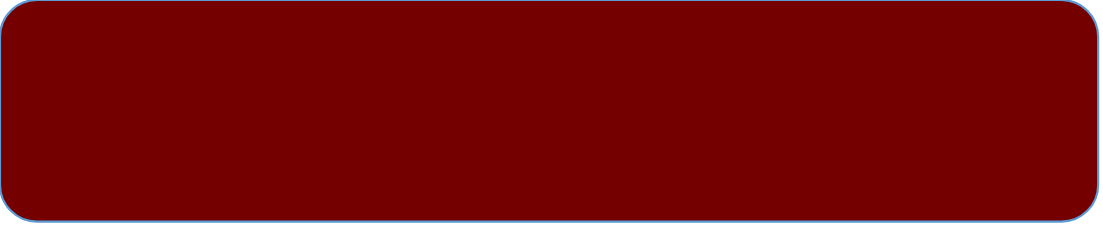 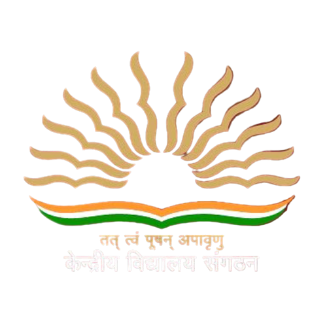 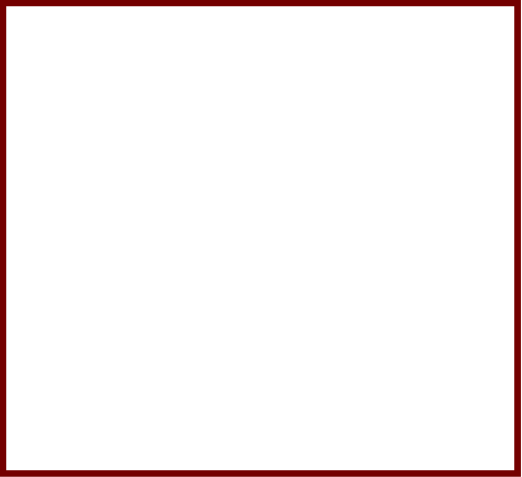 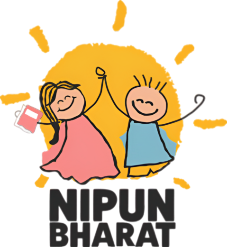 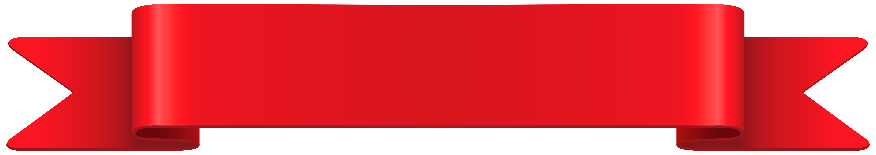 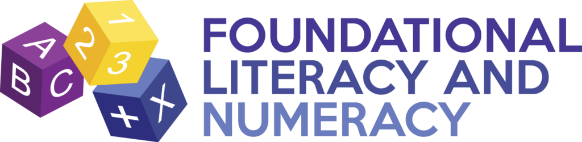 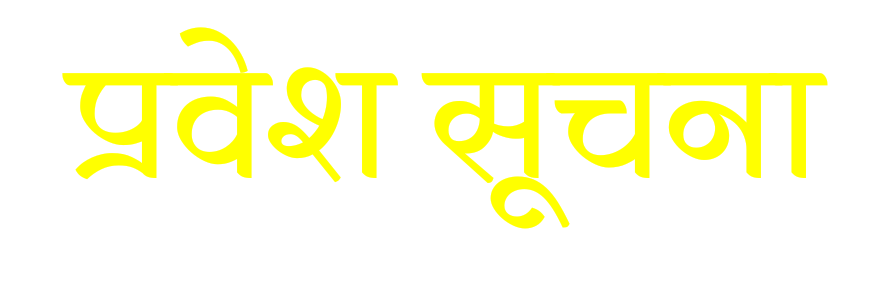 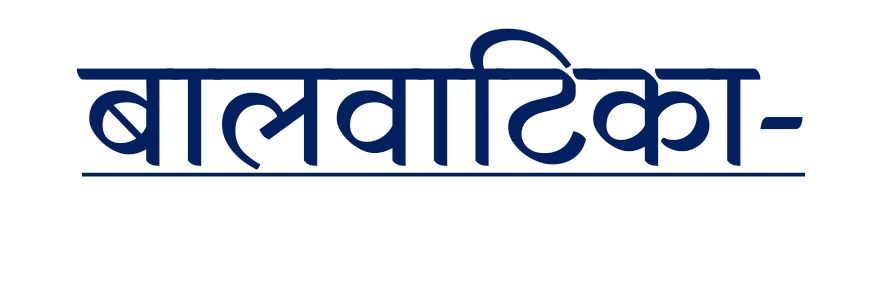 सभी अभिभावकों को सूचित किया जाता है कि केन्द्रीय विद्यालय 9 बीआरडी पुणे में सत्र 2023-24 बालवाटिका III में प्रवेश हेतु ऑनलाइन पंजीकरण 06.07.2023  को सुबह 09.00 बजे से 18.07.2023 को सायं 7.00 बजे तक अभिभावकों द्वारा किया जा सकता है ।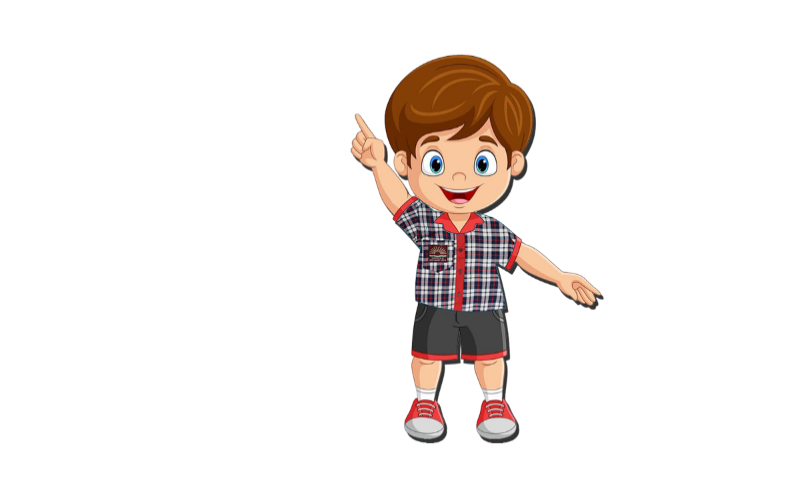 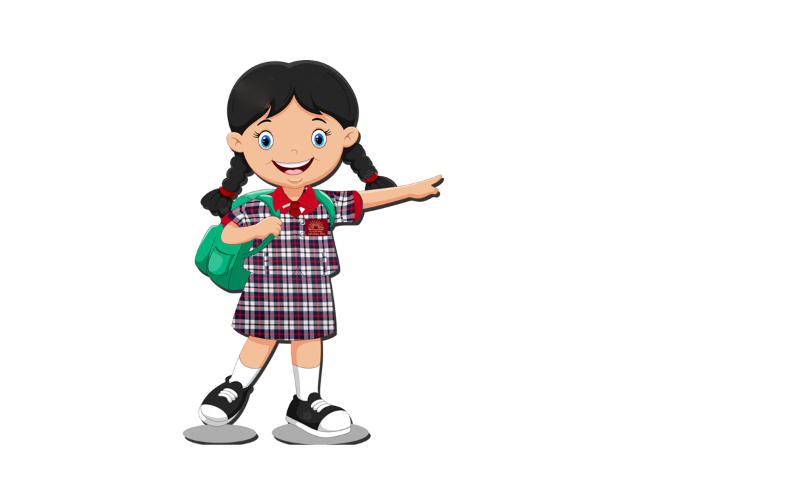            आयु (31.03.2023 को ) 5 वर्ष प्राप्त किए हो, लेकिन 6 वर्ष पूरे नहीं किए हो ।  ऑनलाइन आवेदन की अन्य जानकारी तथा लिंक   https://no1portblair.kvs.ac.in इस वैबसाइट पर 06.07.2023 सुबह 09.00 बजे बाद उपलब्ध होगी ।    												      प्राचार्य आवेदन शुरू होने की तिथी06.07.2023  सुबह 09.00 बजे सेआवेदन की अंतिम तिथी 18.07.2023 को सायं 7.00 बजे तकअस्थायी एवं प्रतीक्षा सूची 20.07.2023 प्रवेश प्रक्रिया21.07.2023 से 28.07.2023 